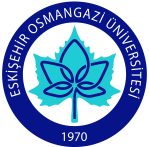 Dear Sir / Madam;We would like to thank you for providing our student who has been studying at the Faculty of Tourism at Eskişehir Osmangazi University with the opportunity to do his/her internship in your business.Please make sure you fill in the business information section below, the internship unit information and the evaluation criteria sections on the back page. Please fill in this form and hand over to our student in a closed envelop at the end of the internship,ESKİŞEHİR OSMANGAZİ UNIVERSITYTOURSIM FACULTYINFORMATION ABOUT THE BUSINESSName of the Company				: ………………………………………………………………………………………...Adress				: ………………………………………………………………………………………...Telephone				: ………………………………………………………………………………………...Web & E-Mail Adresses				: ………………………………………………………………………………………..Name & Surname of the Authority		: ………………………………………………………………………………………...Stars of the Hotel (For Hotels)			:  ………………………………………………………………………………………..Type of Travel Agency (For Travel Agencies)	:  ……………………………………………………………………………………….Type of Restaurant (For Restaurants)		:  …………………………………………………………………………...	……..Other Type of Business * 			:  ……………………………………………………………………………………….* (Please provide further information)			: ………………………………………………………………….……………………..Eskişehir Osmangazi University /Tourism Faculty   Meşelik Campus/ ESKİŞEHİRTel : +90 0222 239 37 50  6601- 6605	     Fax :+90 0222 229 0084	   E-mail: esoguturizm@ogu.edu.trINTERNSHIP UNIT INFORMATIONEVALUATION CRITERIA		     		       SCORE*            THOUGHTS FOR STUDENTS       Please Write down your recommendations in this area by specifying the students' strengths and weaknesses.Continuity and time use	Relationship with supervisors and colleaguesRelations with customersProfessional theoretical knowledgeProfessional practice skillsAccuracy in using in-site equipmentEmphasis on dressing and cleaningAwareness of responsibility in the workWillingness to do the task10. Sensitivity to the business ethics* In order for the student to be considered successful at the internship, you need to score the following evaluation criteria over 100 and the arithmetic average of 10 problems should be at least 70.Eskişehir Osmangazi University Tourism Faculty student ……………………….……….….  completed his/her internship in our company between the dates mentioned above.			         Date : ……/……./20….Name and Surname of the Authority				                          Signature-Stamp    	  Head of Internship Committee	      	        Committee Member                           Committee MemberAsst. Prof. Dr. O. Can YILMAZDOĞAN     Lecturer Cüneyt N. ÇAKMAKLISOY	Lecturer Yılmaz SEVER    Signature				      Signature			             SignatureThe units and fields that the student worked at during the internshipThe chores that the student did during the internshipJob TitleInternship Started On:  ……../……../20….     Internship Finished On: ……./……./20…..     Total Internship Days: ……..Internship Started On:  ……../……../20….     Internship Finished On: ……./……./20…..     Total Internship Days: ……..   Would you consider working with this student in the future?           Strongly Agree             Agree               Neither Agree Nor Disagree              Disagree              Strongly Disagree